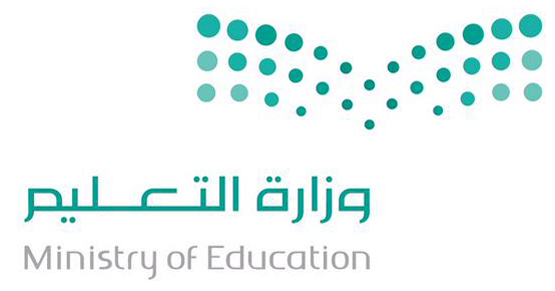 نشرات منظومة قيادة الاداء الاشرافي والمدرسي للعام 1436 / 1437 هـالحمد لله الذي بيده زمام الأمور والسلام على النبي محمد عبد الله ورسوله وعلى اله وصحبة أجمعين السلام عليكم ورحمة الله وبركاته وبعد :إشارة إلى خطاب رقم 37350005 بتاريخ 17/2/1437هـ بشأن اعتماد العمل بمنظومة قيادة الأداء الإشرافي والمدرسي الذي يبدأ العمل به من بداية الفصل الثاني نأمل منكم مشكورين تنفيذ وانجاز المتطلبات التالية والتي تختص بالمنظومة:وضع خطة إخلاء للمدرسة وتطبيقها مرتين على الأقل كل فصل دارسي واحد .تزويد الفصول وجميع مرافق المدرسة بكروكي لخطة الإخلاء يتضمن المخارج ونقطة التجمع توضيح مخارج الطوارئ التأكد من صلاحية طفايات الحريق وكاشف الحريق في المدرسة .أخصائية التقويم                                                                                                      الختم الحمد لله الذي بيده زمام الأمور والسلام على النبي محمد عبد الله ورسوله وعلى اله وصحبة أجمعين السلام عليكم ورحمة الله وبركاته وبعد :إشارة إلى خطاب رقم 37350005 بتاريخ 17/2/1437هـ بشأن اعتماد العمل بمنظومة قيادة الأداء الإشرافي والمدرسي الذي يبدأ العمل به من بداية الفصل الثاني نأمل منكم مشكورين تنفيذ وانجاز المتطلبات التالية والتي تختص بالمنظومة:تحليل نتائج الفترة الأولى والفترة الثانية ونهاية الفصل الدراسي رسم منحني بالنتائج ذكر ابرز الأسباب على النتائج وبطريقة مقننة تصنيف المعلمات على حسب المخرجات التحصيليهأخصائية التقويم                                                                                                      الختم الحمد لله الذي بيده زمام الأمور والسلام على النبي محمد عبد الله ورسوله وعلى اله وصحبة أجمعين السلام عليكم ورحمة الله وبركاته وبعد :إشارة إلى خطاب رقم 37350005 بتاريخ 17/2/1437هـ بشأن اعتماد العمل بمنظومة قيادة الأداء الإشرافي والمدرسي الذي يبدأ العمل به من بداية الفصل الثاني نأمل منكم مشكورين تنفيذ وانجاز المتطلبات التالية والتي تختص بالمنظومة:تفعيل سجلات المختبر وان يكون مطابق للتاريخ إعطاء الدرس في سجل تحضير المعلمة أخصائية التقويم                                                                                                      الختم الحمد لله الذي بيده زمام الأمور والسلام على النبي محمد عبد الله ورسوله وعلى اله وصحبة أجمعين السلام عليكم ورحمة الله وبركاته وبعد :إشارة إلى خطاب رقم 37350005 بتاريخ 17/2/1437هـ بشأن اعتماد العمل بمنظومة قيادة الأداء الإشرافي والمدرسي الذي يبدأ العمل به من بداية الفصل الثاني نأمل منكم مشكورين تنفيذ وانجاز المتطلبات التالية والتي تختص بالمنظومة:العناية بالمصلى المدرسيالعناية بأماكن وضوء الطالبات التأكيد على جميع منسوبات المدرسة بأداء صلاة الظهر تربية الطالبات عمليا وسلوكيا على أهمية الصلاة وتطبيقها في المدرسة تعزيز رعاية سلوكيات الطالبات أخصائية التقويم                                                                                                      الختم الحمد لله الذي بيده زمام الأمور والسلام على النبي محمد عبد الله ورسوله وعلى اله وصحبة أجمعين السلام عليكم ورحمة الله وبركاته وبعد :إشارة إلى خطاب رقم 37350005 بتاريخ 17/2/1437هـ بشأن اعتماد العمل بمنظومة قيادة الأداء الإشرافي والمدرسي الذي يبدأ العمل به من بداية الفصل الثاني نأمل منكم مشكورين تنفيذ وانجاز المتطلبات التالية والتي تختص بالمنظومة:الحصول على برنامج نمو مهنى لا يقل عن 5 أيام خلال عام دراسي واحد وضع خطط وبرامج للحد من الغياب وتقليل فجوة غياب الطالبات وضع قائمة بأكثر الطالبات غيابا مدون عليها توقيع أولياء أمورهنتفعيل مذكرات الواجبات على الأقل 50% من كل فصل وتدوين ملاحظات المعلمات عليها وضع خطة للإرشاد برنامج رعاية سلوك الطالبات والمستوى التحصيلي لهن   أخصائية التقويم                                                                                                      الختم الحمد لله الذي بيده زمام الأمور والسلام على النبي محمد عبد الله ورسوله وعلى اله وصحبة أجمعين السلام عليكم ورحمة الله وبركاته وبعد :إشارة إلى خطاب رقم 37350005 بتاريخ 17/2/1437هـ بشأن اعتماد العمل بمنظومة قيادة الأداء الإشرافي والمدرسي الذي يبدأ العمل به من بداية الفصل الثاني نأمل منكم مشكورين تنفيذ وانجاز المتطلبات التالية والتي تختص بالمنظومة:الالتحاق ببرنامج للنمو المهني لا يقل عن 3 أيام في العام الدراسي .اختبار ثلاث استراتيجيات وتطبيقها خلال الفصل الدراسي أن تكون الواجبات المنزلية هادفة ومصححة الاهتمام بملفات انجاز الطالبات تطابق سجلات مصادر التعلم مع سجل الإعداد الكتابي ( دفتر التحضير )نتائج تحليل الفصل الدراسي الأول لجميع المواد شواهد وتنفيذ برامج الخطة التشغيلية وضع الخطط العلاجية للطالبات المخفقات لرفع المستوى التحصيلي لهن أخصائية التقويم                                                                                                      الختم         الحمد لله الذي بيده زمام الأمور والسلام على النبي محمد عبد الله ورسوله وعلى اله وصحبة أجمعين السلام عليكم ورحمة الله وبركاته وبعد :إشارة إلى خطاب رقم 37350005 بتاريخ 17/2/1437هـ بشأن اعتماد العمل بمنظومة قيادة الأداء الإشرافي والمدرسي الذي يبدأ العمل به من بداية الفصل الثاني نأمل منكم مشكورين تنفيذ وانجاز المتطلبات التالية والتي تختص بالمنظومة:وثيقة تقويم المكتب لمنجزات الخطة وفيها الترتيب الفئوي والرتبي خطة الزيارات الصفية للمعلمات على أن تكون زيارتين لكل معلمة في الفصل الدراسي الواحدمتوسط تقويم الأداء الوظيفي للمعلمات برامج تدريبية للمعلمات تنفذ من داخل المدرسة 3 أيام على الأقل لكل معلمة برامج مهنية خارج المدرسة للمديرة والوكيلة والمرشدة والمعلمات لا تقل عن 5 أيام خلال العام الدراسي وثيقة من مكتب الإشراف يحدد فيها نسبة غياب الطالبات وترتيب المدرسة الفئوي والرتبيالاهتمام بنظافة الفصول والمرافق وتوجيه المسئولة عن ذلك بعمل اللازم اختبار كل معلمة ثلاث استراتيجيات مختلفة للعام الدراسي الواحدإصدار وثائق الشكر والتعزيز لفئة معينة من المعلمات إصدار وثائق مساءلة لعدم مناسبة الأداء للأنشطة المواد تحليل نتائج الطالبات لجميع المواد الدراسية منحنى درجة الاختبار الفصلي في ثلاث مواد دراسية يوزع الطالبات إلى فئات إجراء اختبار قصير وتصحيحه في ثلاث زيارات صفية للمعلمات من عشر زيارات أخصائية التقويم                                                                                                      الختم الحمد لله الذي بيده زمام الأمور والسلام على النبي محمد عبد الله ورسوله وعلى اله وصحبة أجمعين السلام عليكم ورحمة الله وبركاته وبعد :إشارة إلى خطاب رقم 37350005 بتاريخ 17/2/1437هـ بشأن اعتماد العمل بمنظومة قيادة الأداء الإشرافي والمدرسي الذي يبدأ العمل به من بداية الفصل الثاني نأمل منكم مشكورين تنفيذ وانجاز المتطلبات التالية والتي تختص بالمنظومة:وضع خطة لوكيلة المدرسة زيارة معلمة زيارتين صفيتين على الأقل في الفصل الدراسي الواحد الإشارة في استمارة تقويم زيارة المعلمة الى الجوانب الايجابية واعطاء خبرات علمية الالتحاق بدورة تدريبية خارج المدرسة لمدة لا تقل عن ( 5 ) أيام في العام الدراسيتنفيذ دورة تدريبية أو ورشة عمل للنمو المهني للمعلمات لمدة لا تقل عن ( 3 ) أيام في العام الدراسيمتابعة أماكن الصلاة والوضوء مع مشرفة المصلى في المدرسة  أخصائية التقويم                                                                                                      الختم اليوم والتاريخ الأحد   14/4/1437هـالعنواننشرةموضوع النشرةبشأن اعتماد العمل بمنظومة قيادة الأداء الإشرافي والمدرسي  للعام 1436/1437هـ   موجه إلى مسئولة الأمن والسلامة اليوم والتاريخ الأحد   14/4/1437هـالعنواننشرةموضوع النشرةبشأن اعتماد العمل بمنظومة قيادة الأداء الإشرافي والمدرسي  للعام 1436/1437هـ   موجه إلى مسئولة القياس والتقويم  اليوم والتاريخ الأحد   14/4/1437هـالعنواننشرةموضوع النشرةبشأن اعتماد العمل بمنظومة قيادة الأداء الإشرافي والمدرسي  للعام 1436/1437هـ   موجه إلى مسئولة المختبر  اليوم والتاريخ الأحد   14/4/1437هـالعنواننشرةموضوع النشرةبشأن اعتماد العمل بمنظومة قيادة الأداء الإشرافي والمدرسي  للعام 1436/1437هـ   موجه إلى مسئولة التوعية الإسلامية   اليوم والتاريخ الأحد   14/4/1437هـالعنواننشرةموضوع النشرةبشأن اعتماد العمل بمنظومة قيادة الأداء الإشرافي والمدرسي  للعام 1436/1437هـ   موجه إلى مسئولة الإرشاد الطلابي  اليوم والتاريخ الأحد   14/4/1437هـالعنواننشرةموضوع النشرةبشأن اعتماد العمل بمنظومة قيادة الأداء الإشرافي والمدرسي  للعام 1436/1437هـ   موجه إلى لجميع المعلمات   اليوم والتاريخ الأحد   14/4/1437هـالعنواننشرةموضوع النشرةبشأن اعتماد العمل بمنظومة قيادة الأداء الإشرافي والمدرسي  للعام 1436/1437هـ   موجه إلى مديرة المدرسة   اليوم والتاريخ الأحد   14/4/1437هـالعنواننشرةموضوع النشرةبشأن اعتماد العمل بمنظومة قيادة الأداء الإشرافي والمدرسي  للعام 1436/1437هـ   موجه إلى الوكيلة   